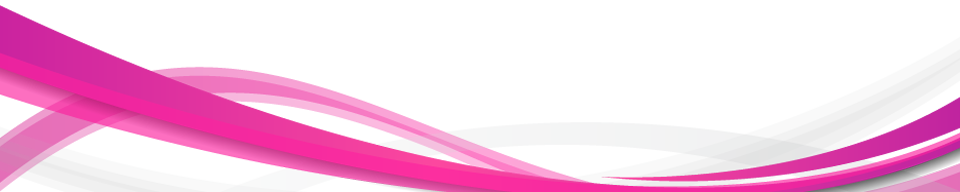 - ร่าง -แผนปฏิบัติการดิจิทัล ระยะยาว ฉบับปรับปรุง (พ.ศ. ๒๕๖๑ – ๒๕๖๕) และแผนปฏิบัติการดิจิทัล ประจำปีงบประมาณ พ.ศ. 2565กองทุนส่งเสริมการเผยแผ่พระพุทธศาสนาเฉลิมพระเกียรติ ๘๐ พรรษาบทนำกระทรวงวัฒนธรรม โดยกรมการศาสนา ได้เสนอเรื่องขอจัดตั้งกองทุนส่งเสริมการเผยแผ่พระพุทธศาสนาเฉลิมพระเกียรติ ๘๐ พรรษา ในงบประมาณรายจ่ายประจำปี ๒๕๕๑ ในการนี้ คณะรัฐมนตรีได้ประชุม เมื่อวันที่ ๑๒ มิถุนายน ๒๕๕๐ มีมติเห็นชอบในหลักการจัดตั้งกองทุนดังกล่าว ไว้ในพระราชบัญญัติงบประมาณรายจ่ายประจำปีงบประมาณ พ.ศ. ๒๕๕๑ เพื่อการสนับสนุนการเดินทางไปแสวงบุญ ณ สังเวชนียสถาน ๔ ตำบล และสนับสนุน
การดำเนินการในกิจกรรมเผยแผ่พระพุทธศาสนา และถือปฏิบัติตามระเบียบกรมการศาสนา ว่าด้วยกองทุนส่งเสริม
การเผยแผ่พระพุทธศาสนาเฉลิมพระเกียรติ ๘๐ พรรษา พ.ศ. ๒๕๕๑ ทั้งนี้ กองทุนถูกจัดตั้งขึ้นภายในสำนักพัฒนาคุณธรรมจริยธรรม กรมการศาสนา ไม่มีสถานะเป็นนิติบุคคล และมีการดำเนินงานในรูปแบบคณะกรรมการบริหาร
ทุนหมุนเวียน ตามพระราชบัญญัติการบริหารทุนหมุนเวียน พ.ศ. ๒๕๕๘การจัดทำแผนปฏิบัติการดิจิทัลเพื่อใช้ในการบริหารจัดการสารสนเทศของกองทุนฯ เป็นเรื่องที่จำเป็นเพื่อให้การดำเนินงานของกองทุนฯ มีประสิทธิภาพ และประสิทธิผลมากขึ้น ดังนั้น กองทุนฯ จึงได้จัดทำแผนปฏิบัติการดิจิทัล ระยะยาว ฉบับปรับปรุง (พ.ศ. ๒๕๖๑ – ๒๕๖๕) และแผนปฏิบัติการดิจิทัล ประจำปีงบประมาณ พ.ศ. 2565 ขึ้น โดยมีวัตถุประสงค์เพื่อเป็นแนวทางในการบริหารจัดการสารสนเทศของกองทุนฯ ให้เป็นระบบ สามารถสนับสนุน
การดำเนินงานของกองทุนฯ สอดคล้องกับวิสัยทัศน์ พันธกิจ ยุทธศาสตร์ และการดำเนินงานของกองทุนฯ 
มีประสิทธิภาพและบรรลุตามวัตถุประสงค์การจัดตั้งต่อไป  สารบัญส่วนที่ ๑ภารกิจและแผนยุทธศาสตร์ ประจำปีงบประมาณ พ.ศ. ๒๕๖๑ – ๒๕๖๕กองทุนส่งเสริมการเผยแผ่พระพุทธศาสนาเฉลิมพระเกียรติ ๘๐ พรรษา ๑.๑ ภารกิจกองทุนส่งเสริมการเผยแผ่พระพุทธศาสนาเฉลิมพระเกียรติ ๘๐ พรรษากองทุนส่งเสริมการเผยแผ่พระพุทธศาสนาเฉลิมพระเกียรติ ๘๐ พรรษา เป็นกองทุนที่ไม่มีสภาพเป็น
นิติบุคคล โดยสังกัดอยู่ในสำนักพัฒนาคุณธรรมจริยธรรม กรมการศาสนา กระทรวงวัฒนธรรม กองทุนถูกจัดตั้งขึ้นเป็นลักษณะทุนหมุนเวียน ดำเนินงานในรูปแบบคณะกรรมการบริหารทุนหมุนเวียน โดยมีวัตถุประสงค์ในการจัดตั้งกองทุนฯ ดังนี้๑) เพื่อเฉลิมพระเกียรติพระบาทสมเด็จพระเจ้าอยู่หัว เนื่องในวโรกาสทรงเจริญพระชนมพรรษา ๘๐ พรรษา๒) เพื่อใช้ดอกผลของเงินทุนในการบริหารจัดการส่งเสริมให้พระสงฆ์และพุทธบริษัท ไปประกอบศาสนกิจ ณ สังเวชนียสถาน ๔ ตำบล เพื่อประโยชน์ในการเผยแผ่พระพุทธศาสนา โดยเฉพาะพระคุณเจ้าผู้ประกอบคุณงามความดีต่อประเทศชาติ เพื่อให้เป็นรางวัลชีวิตและเพื่อใช้เงินต้นในกรณีจำเป็น๓) เพื่อสร้างความสมัครสมานสามัคคีให้กับคนในชาติ ให้เกิดความรู้สึกว่าได้รับการสนับสนุนจากรัฐ
อย่างเสมอภาคโดยไม่เลือกลัทธิ ศาสนา หากแต่ทุกศาสนามีสิทธิได้รับการดูแลอย่างทัดเทียมกัน๔) เพื่อเป็นการน้อมฯ รับสนองต่อพระราชปณิธาน พระบาทสมเด็จพระเจ้าอยู่หัวที่ทรงมีพระเมตตา
ในการสถาปนาจัดตั้งกองทุนเผยแผ่ พระธรรมในพระพุทธศาสนาตามพระราชประสงค์เฉลิมพระเกียรติ ในวโรกาส
ทรงเจริญพระชนมพรรษา ๘๐ พรรษา๕) สนับสนุนการดำเนินการในกิจกรรมการเผยแผ่พระพุทธศาสนา๑.๒ วิสัยทัศน์ พันธกิจ เป้าประสงค์ ยุทธศาสตร์ เป้าหมายเชิงยุทศาสตร์ และกลยุทธ์ของกองทุนส่งเสริมการเผยแผ่พระพุทธศาสนาเฉลิมพระเกียรติ ๘๐ พรรษาวิสัยทัศน์ (Vision)  ส่งเสริมและพัฒนาการเผยแผ่พระพุทธศาสนาให้มีคุณภาพทั้งในประเทศและต่างประเทศพันธกิจ (Missions) ส่งเสริมสนับสนุนและพัฒนาการดำเนินกิจกรรมเผยแผ่พระพุทธศาสนาส่งเสริมสนับสนุนพระสงฆ์และพุทธศาสนิกชนไปประกอบศาสนกิจ ณ สังเวชนียสถานเป้าประสงค์ (Goal)๑. ส่งเสริมและสนับสนุนให้พุทธศาสนิกชนได้เรียนรู้หลักธรรมทางพระพุทธศาสนาและนำไปพัฒนาคุณภาพชีวิต๒. ส่งเสริมสนับสนุนและพัฒนาศักยภาพภาคีเครือข่ายทั้งในประเทศและต่างประเทศให้ทำหน้าที่เผยแผ่พระพุทธศาสนาอย่างมีประสิทธิภาพ 3. ส่งเสริมและสนับสนุนให้พระสงฆ์และพุทธศาสนิกชนไปประกอบศาสนกิจ ณ สังเวชนียสถาน 4 ตำบล๔. พัฒนาระบบการบริหารจัดการในการเผยแผ่พระพุทธศาสนาให้มีประสิทธิภาพ๕. ส่งเสริม สนับสนุนการสร้างองค์ความรู้และผลิตสื่อสร้างสรรค์เกี่ยวกับพระพุทธศาสนาเพื่อใช้
เป็นเครื่องมือในการเผยแผ่หลักธรรมทางพระพุทธศาสนาแก่ประชาชนทุกกลุ่มวัย	ยุทธศาสตร์ (Strategy)  	๑. การส่งเสริมและพัฒนาศักยภาพการเผยแผ่พระพุทธศาสนาของพระสงฆ์ องค์กรภาคีเครือข่าย
ทั้งในประเทศและต่างประเทศ๒. การพัฒนาระบบการบริหารจัดการในการเผยแผ่พระพุทธศาสนาให้มีประสิทธิภาพทั้งในประเทศ
และต่างประเทศเป้าหมายเชิงยุทธศาสตร์๑. ส่งเสริมสนับสนุนและพัฒนาศักยภาพภาคีเครือข่ายทั้งในประเทศและต่างประเทศให้ทำหน้าที่เผยแผพระพุทธศาสนาอย่างมีประสิทธิภาพ ๒. ส่งเสริมและสนับสนุนให้พุทธศาสนาสนิกชนได้เรียนรู้หลักธรรมทางพระพุทธศาสนาและนำไปพัฒนาคุณภาพชีวิต   ๓. ส่งเสริมและสนับสนุนให้พระสงฆ์และพุทธศาสนิกชนไปประกอบศาสนกิจ ณ สังเวชนียสถาน ๔ ตำบล๔. ส่งเสริม สนับสนุนการสร้างองค์ความรู้และผลิตสื่อสร้างสรรค์เกี่ยวกับพระพุทธศาสนาเพื่อใช้เป็นเครื่องมือในการเผยแผ่หลักธรรมทางพระพุทธศาสนาแก่ประชาชนทุกกลุ่มวัย๕. พัฒนาระบบการบริหารจัดการในการเผยแผ่พระพุทธศาสนาให้มีประสิทธิภาพและกลยุทธ์ของกองทุนฯส่งเสริมการเผยแผ่พระพุทธศาสนาเฉลิมพระเกียรติ ๘๐ พรรษากลยุทธ์ของกองทุนส่งเสริมการเผยแผ่พระพุทธศาสนาเฉลิมพระเกียรติ ๘๐ พรรษากลยุทธ์ภายใต้ยุทธศาสตร์ที่ ๑	กลยุทธ์ที่ ๑ : พัฒนาสมรรถนะพระสงฆ์ บุคลากรทางศาสนา ในการเผยแผ่หลักธรรมทางศาสนากลยุทธ์ที่ ๒ : ส่งเสริม สนับสนุนการมีส่วนร่วมของภาคคณะสงฆ์ หน่วยงานทุกภาคส่วนให้เป็นภาคีเครือข่ายในการเผยแผ่พระพุทธศาสนากลยุทธ์ที่ ๓ : ส่งเสริมให้พระสงฆ์และพุทธศาสนิกชนได้เรียนรู้หลักธรรมทางศาสนาผ่านกิจกรรม 	การไปประกอบศาสนกิจ ณ สังเวชนียสถาน ๔ ตำบลกลยุทธ์ภายใต้ยุทธศาสตร์ที่ ๒กลยุทธ์ที่ ๑ : จัดระบบการดำเนินงานด้านการเผยแผ่พระพุทธศาสนาที่มีประสิทธิภาพและสอดคล้องกับ สถานการณ์ปัจจุบัน	กลยุทธ์ที่ ๒ : ส่งเสริมและสนับสนุนสร้างสรรค์ องค์ความรู้และนวัตกรรมในการเผยเผยแผ่พระพุทธศาสนา	กลยุทธ์ที่ 3 : นำระบบสารสนเทศมาพัฒนาประสิทธิภาพในการดำเนินงานบริหารจัดการกองทุนฯ และการเผยแผ่พระพุทธศาสนาทั้งในประเทศและต่างประเทศ	กลยุทธ์ที่ 4 : ส่งเสริมและพัฒนาระบบบริหารจัดการทรัพยากรบุคคลของกองทุนฯ ให้มีประสิทธิภาพ๑.๓ แผนที่ยุทธศาสตร์กองทุนส่งเสริมการเผยแผ่พระพุทธศาสนาเฉลิมพระเกียรติ ๘๐ พรรษา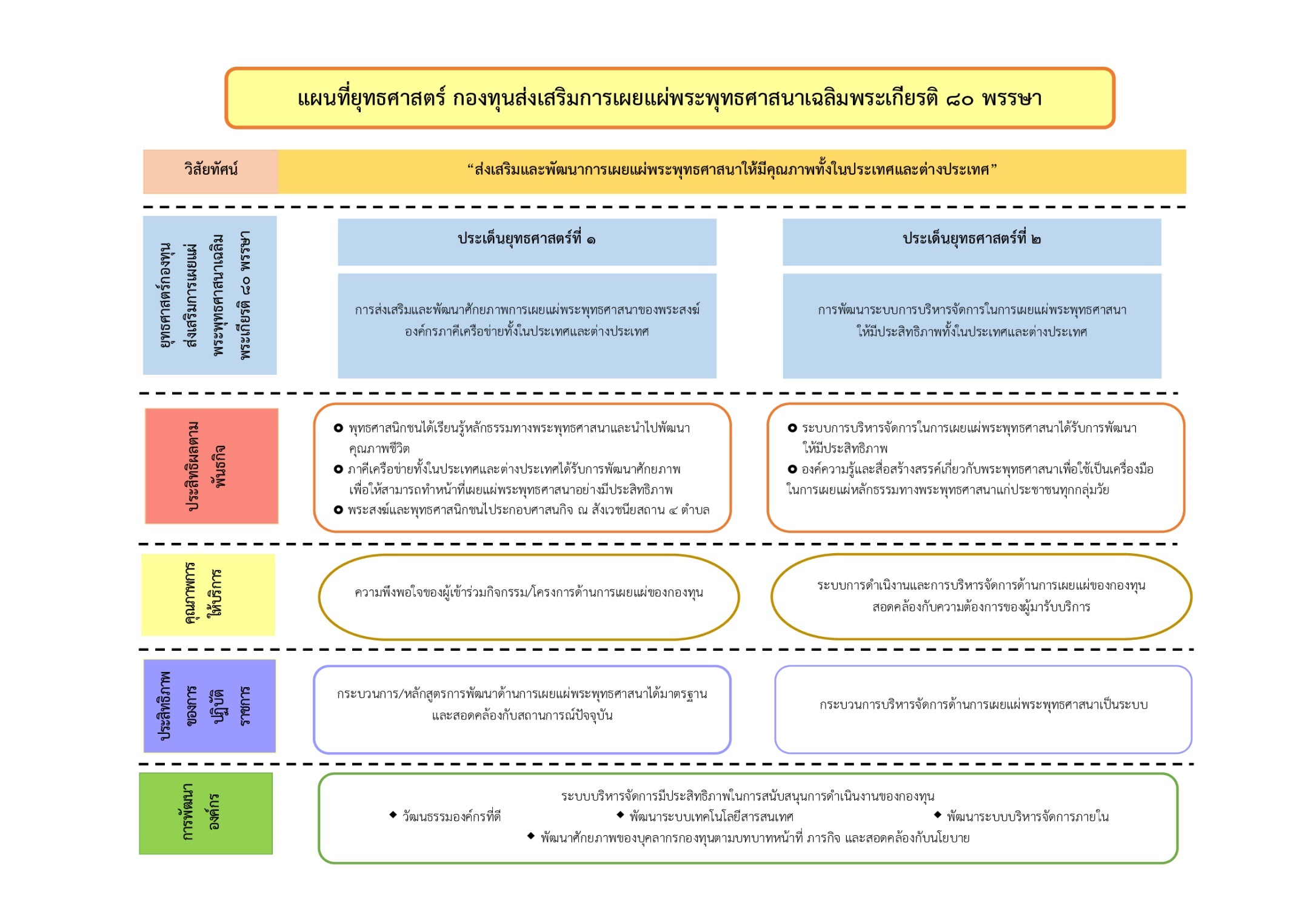 ส่วนที่ ๒กรอบการกำหนดแผนปฏิบัติการดิจิทัล ระยะยาว ฉบับปรับปรุง (พ.ศ. ๒๕๖๑ – ๒๕๖๕)กองทุนส่งเสริมการเผยแผ่พระพุทธศาสนาเฉลิมพระเกียรติ ๘๐ พรรษา ๒.๑ หลักการและเหตุผลกองทุนส่งเสริมการเผยแผ่พระพุทธศาสนาเฉลิมพระเกียรติ ๘๐ พรรษา ได้จัดตั้งขึ้นเพื่อการสนับสนุน
การเดินทางไปแสวงบุญ ณ สังเวชนียสถาน ๔ ตำบล และสนับสนุนการดำเนินการในกิจกรรมเผยแผ่พระพุทธศาสนา โดยกองทุนฯ ได้เริ่มดำเนินงานด้านการเผยแผ่พระพุทธศาสนาร่วมกับพระสงฆ์และองค์กรเครือข่าย ตั้งแต่ปีงบประมาณ พ.ศ. ๒๕๕๑ จนถึงปัจจุบันเพื่อเป็นการตอบสนองนโยบายการพัฒนาเทคโนโลยีสารสนเทศและการสื่อสาร ตามแผนพัฒนารัฐบาลดิจิทัลของประเทศไทย ประกอบกับการเปลี่ยนแปลงนโยบายตามสถานการณ์ด้านการบริหารประเทศ ที่มีความต้องการเร่งรัดให้เกิดการพัฒนานวัตกรรมด้านการบริการภาครัฐ โดยประยุกต์ใช้เทคโนโลยีสารสนเทศและการสื่อสารเป็นเครื่องมือในการให้บริการแก่ประชาชนได้อย่างรวดเร็ว ในปีงบประมาณ พ.ศ. ๒๕๕๙ กองทุนฯ จึงได้พัฒนาระบบสารสนเทศ 
ด้วยการจัดทำเว็บไซต์กองทุน อันเป็นการนำเทคโนโลยีสารสนเทศและการสื่อสารมาประยุกต์ใช้เพื่อเพิ่มประสิทธิภาพการดำเนินงานของกองทุนฯ และเพื่อเป็นช่องทางในการประชาสัมพันธ์การจัดกิจกรรมด้านการเผยแผ่พระพุทธศาสนา
ให้กว้างขวางเพิ่มมากขึ้น แต่เนื่องจากกองทุนฯ ยังไม่มีการกำหนดแผนปฏิบัติการดิจิทัลที่ชัดเจน ดังนั้น เพื่อให้ดำเนินงานของกองทุนฯ เป็นไปตาม พ.ร.บ. การพัฒนาดิจิทัลเพื่อเศรษฐกิจและสังคม พ.ศ. ๒๕๖๐ มีความสอดคล้องกับแผนพัฒนาดิจิทัลเพื่อเศรษฐกิจและสังคม กองทุนจึงได้กำหนดแผนปฏิบัติการดิจิทัล ระยะยาว และแผนปฏิบัติการดิจิทัล ประจำปีที่มีความสอดคล้องกับแผนยุทธศาสตร์ของทุนหมุนเวียนทั้งวิสัยทัศน์ พันธกิจ และยุทธศาสตร์สำคัญ๒.๒ หลักเกณฑ์และยุทธศาสตร์นโยบายและแผนระดับชาติว่าด้วยการพัฒนาดิจิทัลเพื่อเศรษฐกิจและสังคม (พ.ศ. 2561 – 2580) กระทรวงเทคโนโลยีสารสนเทศและการสื่อสาร ได้จัดทําแผนพัฒนาดิจิทัลเพื่อเศรษฐกิจและสังคมขึ้นซึ่งได้รับ
ความเห็นชอบจากคณะรัฐมนตรีเมื่อวันที่ 5 เมษายน พ.ศ. 2559 เพื่อใช้เป็นกรอบในการผลักดันให้เทคโนโลยีดิจิทัล เป็นกลไกสําคัญในการพัฒนาเศรษฐกิจและสังคมของประเทศ รวมถึงการปรับเปลี่ยนกระบวนทัศน์ทางความคิด
ในทุกภาคส่วน การปฏิรูปกระบวนการทางธุรกิจการผลิต การค้า และการบริการ การปรับปรุงประสิทธิภาพ
การบริหารราชการแผ่นดิน และการยกระดับคุณภาพชีวิตของประชาชน อันจะนําไปสู่ความมั่นคง มั่งคั่ง และยั่งยืนของประเทศไทยตามนโยบายของรัฐบาลในท้ายที่สุด ประกอบด้วยสาระสําคัญ ได้แก่ วิสัยทัศน์ ปฏิรูปประเทศไทยสู่ดิจิทัลไทยแลนด์ โดยแผนพัฒนาดิจิทัลเพื่อเศรษฐกิจและสังคม
จะมีเป้าหมายใน ภาพรวม 4 ประการดังต่อไปนี้ 1) เพิ่มขีดความสามารถในการแข่งขันทางเศรษฐกิจของประเทศ ด้วยการใช้นวัตกรรมและเทคโนโลยี ดิจิทัล เป็นเครื่องมือหลักในการสร้างสรรค์นวัตกรรมการผลิต การบริการ 2) สร้างโอกาสทางสังคมอย่างเท่าเทียมด้วยข้อมูลข่าวสารและบริการต่าง ๆ ผ่านสื่อดิจิทัลเพื่อยกระดับ คุณภาพชีวิตของประชาชน 3) เตรียมความพร้อมให้บุคลากรทุกกลุ่มมีความรู้และทักษะที่เหมาะสมต่อการดําเนินชีวิตและ 
การประกอบอาชีพในยุคดิจิทัล 4) ปฏิรูปกระบวนทัศน์การทํางานและการให้บริการของภาครัฐ ด้วยเทคโนโลยีดิจิทัลและการใช้ประโยชน์จากข้อมูล เพื่อให้การปฏิบัติงานเกิดความโปร่งใส มีประสิทธิภาพ และประสิทธิผล2.2.1 แผนยุทธศาสตร์พัฒนาดิจิทัลเพื่อเศรษฐกิจและสังคมเพื่อให้วิสัยทัศน์และเป้าหมายในการพัฒนาเศรษฐกิจและสังคมด้วยเทคโนโลยีดิจิทัลบรรลุผลแผนพัฒนาดิจิทัลเพื่อเศรษฐกิจและสังคมจึงได้กําหนดกรอบยุทธศาสตร์การพัฒนา 6 ด้าน คือยุทธศาสตร์ที่ ๑ พัฒนาโครงสร้างพื้นฐานดิจิทัลประสิทธิภาพสูงให้ครอบคลุมทั่วประเทศยุทธศาสตร์ที่ ๒ ขับเคลื่อนเศรษฐกิจด้วยเทคโนโลยีดิจิทัลยุทธศาสตร์ที่ ๓ สร้างสังคมคุณภาพที่ทั่วถึงเท่าเทียมด้วยเทคโนโลยีดิจิทัลยุทธศาสตร์ที่ ๔ ปรับเปลี่ยนภาครัฐสู่การเป็นรัฐบาลดิจิทัลยุทธศาสตร์ที่ ๕ พัฒนากำลังคนให้พร้อมเข้าสู่ยุคเศรษฐกิจและสังคมดิจิทัลยุทธศาสตร์ที่ ๖ สร้างความเชื่อมั่นในการใช้เทคโนโลยีดิจิทัลกองทุนฯ ได้นำแผนยุทธศาสตร์พัฒนาดิจิทัลเพื่อเศรษฐกิจและสังคม มาประกอบการพิจารณา
แนวทางการวางยุทธศาสตร์ของกองทุนฯ ซึ่งมีความเชื่อมโยงกับยุทธศาสตร์ที่ ๓ สร้างสังคมคุณภาพที่ทั่วถึง
เท่าเทียมด้วยเทคโนโลยีดิจิทัล เพื่อให้ประชาชนทุกกลุ่มสามารถเข้าถึงและใช้ประโยชน์จากบริการต่างๆ ของรัฐ
ผ่านเทคโนโลยีดิจิทัล มีข้อมูล องค์ความรู้ ในรูปแบบดิจิทัลที่ประชาชนสามารถเข้าถึงและนำไปใช้ ประโยชน์ 
ได้โดยง่ายและสะดวก 2.2.2 แผนพัฒนารัฐบาลดิจิทัลของประเทศไทย พ.ศ. ๒๕๖3 - ๒๕๖5 ยุทธศาสตร์ที่ 1 การยกระดับคุณภาพการให้บริการแก่ประชาชนด้วยเทคโนโลยีดิจิทัลยุทธศาสตร์ที่ 2 การอำนวยความสะดวกภาคธุรกิจไทยด้วยเทคโนโลยีดิจิทัล เช่น การปรับปรุง และพัฒนากฎหมายที่เอื้อประโยชน์ต่อการทำธุรกิจยุทธศาสตร์ที่ 3 การผลักดันให้เกิดธรรมาภิบาลภาครัฐในทุกกระบวนการทำงานของภาครัฐ เช่น การพัฒากลไกการเปิดเผยข้อมูลการจัดซื้อจัดจ้างของภาครัฐให้โปร่งใสมากขึ้นยุทธศาสตร์ ๔ การพัฒนากลไกการมีส่วนร่วมของภาคส่วนที่เกี่ยวข้องในการขับเคลื่อนรัฐบาลดิจิทัลกองทุนฯ ได้นำแผนพัฒนารัฐบาลดิจิทัลของประเทศไทย พ.ศ. ๒๕๖3 – ๒๕๖5 ซึ่งมีความเชื่อมโยงกับยุทธศาสตร์ที่ 1 การยกระดับคุณภาพการให้บริการแก่ประชาชนด้วยเทคโนโลยีดิจิทัล ลดความเหลื่่อมล้ำ 
ในการเข้้าถึึงบริิการของประชาชนด้้วยข้้อมููลและบริิการผ่่านช่่องทางดิิจิิทััลสำหรับประชาชนทุุกกลุ่่มเพื่่อยกระดับคุณภาพชีีวิตที่ิดี ยุทธศาสตร์ที่ 3 การผลักดันให้เกิดธรรมาภิบาลภาครัฐในทุกกระบวนการทำงานของภาครัฐ เช่น การพัฒนากลไกการเปิดเผยข้อมูลการจัดซื้อจัดจ้างของภาครัฐให้โปร่งใสมากขึ้น การทำงานของภาครัฐมีความโปร่งใสตรวจสอบได้ด้วยการปรับปรุงข้อมูลตามกรอบธรรมาภิบาลข้อมูลภาครัฐและเปิดเผยแก่ประชาชนผ่านช่องทางดิจิทัล และยุทธศาสตร์ ๔ การพัฒนากลไกการมีส่วนร่วมของภาคส่วนที่เกี่ยวข้องในการขับเคลื่อนรัฐบาลดิจิทัล ประชาชนสามารถเข้้าถึึงข้้อมููลภาครััฐในรููปแบบดิิจิิทััลได้้อย่่างเสรีี รวมทั้งตรวจสอบการดำเนิินงานของภาครััฐนำเข้าข้อมูลไปใช้ประโยชน์ได้2.2.3 บันทึกข้อตกลงการประเมินผลการดำเนินงานทุนหมุนเวียน ระหว่างกระทรวงการคลัง
และกองทุนส่งเสริมการเผยแผ่พระพุทธศาสนาเฉลิมพระเกียรติ ๘๐ พรรษาตัวชี้วัดด้านการสนองประโยชน์ต่อผู้มีส่วนได้ส่วนเสียในการพัฒนาฐานข้อมูลสารสนเทศ 
เพื่อการประเมินผลลัพธ์และผลกระทบของทุนหมุนเวียนตัวชี้วัดด้านที่ ๔ การบริหารจัดการทุนหมุนเวียน ในเรื่องการบริหารจัดการสารสนเทศและดิจิทัล
ซึ่งกำหนดให้มีการจัดทำแผนปฏิบัติการดิจิทัล ระยะยาว และแผนปฏิบัติการดิจิทัล ประจำปี ให้มีความสอดคล้องกับแผนยุทธศาสตร์ของทุนหมุนเวียนทั้งวิสัยทัศน์ พันธกิจ และยุทธศาสตร์สำคัญ โดยสามารถตอบสนองต่อความต้องการของทุนหมุนเวียนได้อย่างครบถ้วน และการจัดให้มีที่มีองค์ประกอบหลักที่ดีครบถ้วน  2.2.4 แผนปฏิบัติการระยะยาว (พ.ศ. ๒๕๖5 – ๒๕๖9) ของกองทุนส่งเสริมการเผยแผ่พระพุทธศาสนาเฉลิมพระเกียรติ ๘๐ พรรษา	๑. การส่งเสริมและพัฒนาศักยภาพการเผยแผ่พระพุทธศาสนาของพระสงฆ์ องค์กรภาคีเครือข่ายทั้งในประเทศและต่างประเทศกลยุทธ์ที่ ๑.1 : พัฒนาสมรรถนะพระสงฆ์ บุคลากรทางศาสนา เพื่อการเผยแผ่หลักธรรมทางศาสนาอย่างหลากหลายกลยุทธ์ที่ 1.2 : ส่งเสริม สนับสนุนการมีส่วนร่วมของภาคคณะสงฆ์ หน่วยงานทุกภาคส่วนให้เป็นภาคีเครือข่ายในการเผยแผ่พระพุทธศาสนากลยุทธ์ที่ 1.๓ : ส่งเสริมให้พระสงฆ์และพุทธศาสนิกชนได้เรียนรู้หลักธรรมทางศาสนาผ่านกิจกรรม การไปประกอบศาสนกิจ ณ สังเวชนียสถาน ๔ ตำบล	๒. การพัฒนาระบบการบริหารจัดการในการเผยแผ่พระพุทธศาสนาให้มีประสิทธิภาพ
ทั้งในประเทศและต่างประเทศกลยุทธ์ที่ 2.๑ : จัดระบบการดำเนินงานด้านการเผยแผ่พระพุทธศาสนาที่มีประสิทธิภาพและสอดคล้องกับสถานการณ์ปัจจุบันกลยุทธ์ที่ ๒.2 : ส่งเสริมและสนับสนุนสร้างสรรค์ องค์ความรู้และนวัตกรรมในการเผยแผ่พระพุทธศาสนากลยุทธ์ที่ 2.3 : นำระบบสารสนเทศมาพัฒนาประสิทธิภาพในการดำเนินงานบริหารจัดการกองทุนฯ และการเผยแผ่พระพุทธศาสนาทั้งในประเทศและต่างประเทศกลยุทธ์ที่ 2.4 : ส่งเสริมและพัฒนาระบบบริหารจัดการทรัพยากรบุคคลของกองทุนฯ ให้มีประสิทธิภาพกองทุนฯ ได้จัดทำแผนปฏิบัติการดิจิทัล ระยะยาว และแผนปฏิบัติการดิจิทัลประจำปี 
ที่มีความสอดคล้องกับแผนยุทธศาสตร์ของทุนหมุนเวียนทั้งวิสัยทัศน์ พันธกิจ และยุทธศาสตร์สำคัญ เพื่อเป็นการตอบสนองนโยบายการพัฒนาเทคโนโลยีสารสนเทศและการสื่อสาร ตามแผนพัฒนาดิจิทัลเพื่อเศรษฐกิจและสังคม แผนพัฒนารัฐบาลดิจิทัลของประเทศไทย และเพื่อให้เกิดการพัฒนานวัตกรรมด้านการบริการภาครัฐ ที่ได้
มีการประยุกต์ใช้เทคโนโลยีสารสนเทศและการสื่อสารเป็นเครื่องมือในการให้บริการแก่ประชาชน โดยพัฒนา
ระบบสารสนเทศด้วยการจัดทำเว็บไซต์กองทุนฯ อันเป็นการนำเทคโนโลยีสารสนเทศและการสื่อสารมาประยุกต์ใช้เพื่อเพิ่มประสิทธิภาพการดำเนินงานของกองทุนฯ๒.๓ การวิเคราะห์ปัจจัยแวดล้อมภายในและภายนอกที่มีผลต่อการดำเนินงานของกองทุน (SWOT)กองทุนฯ ได้มีการวิเคราะห์ปัจจัยแวดล้อมภายในและภายนอกที่มีผลต่อการดำเนินงานของกองทุนฯ
ที่เกี่ยวข้องกับการพัฒนาระบบเทคโนโลยีสารสนเทศในปัจจุบันและมีแนวโน้มในอนาคต โดยใช้ SWOT เป็นเครื่องมือในการประเมินสถานการณ์ด้านสารสนเทศของกองทุนฯ ดังนี้ส่วนที่ ๓แผนปฏิบัติการดิจิทัล ระยะยาว ฉบับปรับปรุง (พ.ศ. ๒๕๖๑ – ๒๕๖๕) กองทุนส่งเสริมการเผยแผ่พระพุทธศาสนาเฉลิมพระเกียรติ ๘๐ พรรษา ๓.๑ วิสัยทัศน์พัฒนาและประยุกต์ใช้ระบบดิจิทัลเพื่อเพิ่มประสิทธิภาพการบริหารจัดการกองทุนฯ๓.๒ พันธกิจ๑. พัฒนาและส่งเสริมการนำระบบดิจิทัลมาสนับสนุนการดำเนินงานของกองทุนฯให้เป็นไปอย่างมีประสิทธิภาพ๒. พัฒนาระบบสารสนเทศเพื่อรองรับระบบการบริหารจัดการของกองทุนฯ๓.๓ เป้าประสงค์กองทุนฯ มีระบบดิจิทัลที่สามารถเพิ่มประสิทธิภาพในการดำเนินงาน ช่วยสนับสนุนการตัดสินใจของผู้บริหาร (EIS/MIS) เพิ่มประสิทธิภาพและสนับสนุนผู้ใช้บริการจากทั้งภายในและภายนอกกองทุนฯ ลดขั้นตอนการดำเนินงาน และส่งเสริมภาพลักษณ์ของกองทุนฯ๓.4 ยุทธศาสตร์และเป้าหมายยุทธศาสตร์ที่ ๑ :	การพัฒนาระบบฐานข้อมูลและสารสนเทศ ให้มีความพร้อมใช้งานตามภารกิจของกองทุนฯเป้าหมาย : กองทุนฯ มีระบบฐานข้อมูลและสารสนเทศ ที่มีความพร้อมใช้งานตามภารกิจของกองทุนฯยุทธศาสตร์ที่ ๒ :	เสริมสร้างการใช้ประโยชน์ระบบสารสนเทศ เพื่อพัฒนาระบบการดำเนินงานของกองทุนฯให้ประสิทธิภาพและประสิทธิผลเป้าหมาย : กองทุนฯ มีระบบสารสนเทศ เพื่อสนับสนุนการดำเนินงานของกองทุนฯ ให้ประสิทธิภาพและประสิทธิผลยุทธศาสตร์ที่ ๓ :	พัฒนาขีดความสามารถและศักยภาพของบุคลากร โดยใช้ระบบดิจิทัลเป็นเครื่องมือเป้าหมาย :	กองทุนฯ มีบุคลากรที่มีขีดความสามารถและศักยภาพ จากการใช้ระบบดิจิทัลเป็นเครื่องมือ๓.5 แผนปฏิบัติการดิจิทัล ระยะยาว ฉบับปรับปรุง (พ.ศ. ๒๕๖๑ – ๒๕๖๕) กองทุนส่งเสริมการเผยแผ่พระพุทธศาสนาเฉลิมพระเกียรติ ๘๐ พรรษา๓.6 แผนงาน/โครงการภายใต้แผนปฏิบัติการดิจิทัล ระยะยาว ฉบับปรับปรุง (พ.ศ. ๒๕๖๑ – ๒๕๖๕) กองทุนส่งเสริมการเผยแผ่พระพุทธศาสนาเฉลิมพระเกียรติ ๘๐ พรรษาส่วนที่ ๔แผนปฏิบัติการดิจิทัล ประจำปีงบประมาณ พ.ศ. 2565กองทุนส่งเสริมการเผยแผ่พระพุทธศาสนาเฉลิมพระเกียรติ ๘๐ พรรษาวิสัยทัศน์พัฒนาและประยุกต์ใช้ระบบดิจิทัลเพื่อเพิ่มประสิทธิภาพการบริหารจัดการกองทุนฯพันธกิจ๑. พัฒนาและส่งเสริมการนำระบบดิจิทัลมาสนับสนุนการดำเนินงานของกองทุนฯให้เป็นไปอย่างมีประสิทธิภาพ๒. พัฒนาระบบสารสนเทศของกองทุนเพื่อรองรับระบบการบริหารจัดการกองทุนฯ ให้มีศักยภาพสามารถรองรับภารกิจของกองทุนฯ ได้อย่างมีประสิทธิภาพยุทธศาสตร์๑. การพัฒนาระบบฐานข้อมูลและสารสนเทศ ให้มีความพร้อมใช้งานตามภารกิจของกองทุนฯ๒. เสริมสร้างการใช้ประโยชน์ระบบสารสนเทศ เพื่อพัฒนาระบบการดำเนินงานของกองทุนฯ ให้มีประสิทธิภาพและประสิทธิผล๓. พัฒนาขีดความสามารถและศักยภาพของบุคลากร โดยใช้ระบบดิจิทัลเป็นเครื่องมือแผนปฏิบัติการดิจิทัล ประจำปีงบประมาณ พ.ศ. ๒๕๖5 กองทุนส่งเสริมการเผยแผ่พระพุทธศาสนาเฉลิมพระเกียรติ ๘๐ พรรษา	กองทุนส่งเสริมการเผยแผ่พระพุทธศาสนาเฉลิมพระเกียรติ ๘๐ พรรษาสำนักพัฒนาคุณธรรมจริยธรรม กรมการศาสนา กระทรวงวัฒนธรรม ชั้น ๒เลขที่ ๑๐ ถนนเทียมร่วมมิตร แขวงห้วยขวาง เขตห้วยขวาง กรุงเทพฯ ๑๐๓๑๐หน้าบทนำส่วนที่ ๑ภารกิจและแผนยุทธศาสตร์ ประจำปีงบประมาณ พ.ศ. ๒๕๖๑ - ๒๕๖๕4กองทุนส่งเสริมการเผยแผ่พระพุทธศาสนาเฉลิมพระเกียรติ ๘๐ พรรษา๑.๑ ภารกิจกองทุนส่งเสริมการเผยแผ่พระพุทธศาสนาเฉลิมพระเกียรติ ๘๐ พรรษา4๑.๒ วิสัยทัศน์ พันธกิจ เป้าประสงค์ ยุทธศาสตร์ เป้าหมายเชิงยุทศาสตร์4และกลยุทธ์ของกองทุนส่งเสริมการเผยแผ่พระพุทธศาสนาเฉลิมพระเกียรติ ๘๐ พรรษา๑.๓ แผนที่ยุทธศาสตร์กองทุนส่งเสริมการเผยแผ่พระพุทธศาสนาเฉลิมพระเกียรติ ๘๐ พรรษา6ส่วนที่ ๒กรอบการกำหนดแผนปฏิบัติการดิจิทัล ระยะยาว ฉบับปรับปรุง (พ.ศ. ๒๕๖๑ – ๒๕๖๕)7กองทุนส่งเสริมการเผยแผ่พระพุทธศาสนาเฉลิมพระเกียรติ ๘๐ พรรษา ๒.๑ หลักการและเหตุผล7๒.๒ หลักเกณฑ์และยุทธศาสตร์ที่เกี่ยวข้องกับการพัฒนาระบบสารสนเทศ7๒.๓ การวิเคราะห์ปัจจัยแวดล้อมภายในและภายนอกที่มีผลตอการดำเนินงานของกองทุน10ส่วนที่ ๓แผนปฏิบัติการดิจิทัล ระยะยาว ฉบับปรับปรุง (พ.ศ. ๒๕๖๑ – ๒๕๖๕)11กองทุนส่งเสริมการเผยแผ่พระพุทธศาสนาเฉลิมพระเกียรติ ๘๐ พรรษา๓.๑ วิสัยทัศน์11๓.๒ พันธกิจ11๓.๓ เป้าประสงค์11๓.๔ ยุทธศาสตร์และเป้าหมาย11๓.5 แผนปฏิบัติการดิจิทัล ระยะยาว ฉบับปรับปรุง (พ.ศ. ๒๕๖๑ – ๒๕๖๕)12กองทุนส่งเสริมการเผยแผ่พระพุทธศาสนาเฉลิมพระเกียรติ ๘๐ พรรษา ๓.6 แผนงาน/โครงการภายใต้แผนปฏิบัติการดิจิทัล ระยะยาว ฉบับปรับปรุง (พ.ศ. ๒๕๖๑ – ๒๕๖๕13กองทุนส่งเสริมการเผยแผ่พระพุทธศาสนาเฉลิมพระเกียรติ ๘๐ พรรษาส่วนที่ ๔แผนปฏิบัติการดิจิทัล ประจำปีงบประมาณ พ.ศ. ๒๕๖517กองทุนส่งเสริมการเผยแผ่พระพุทธศาสนาเฉลิมพระเกียรติ ๘๐ พรรษาปัจจัยภายในจุดแข็ง (Strength)จุดอ่อน (Weakness)ปัจจัยภายในS1. ผู้บริหารส่งเสริม และสนับสนุน ให้มีการนำระบบฐานข้อมูลสารสนเทศมาใช้ในการดำเนินงานของกองทุนฯS2. กองทุนฯ มีการนำระบบฐานข้อมูลสารสนเทศมาใช้เพื่อขับเคลื่อนการดำเนินงาน รวมถึงการประชาสัมพันธ์และรับเรื่องร้องเรียนหรือข้อเสนอแนะจากผู้มีส่วนได้ส่วนเสียของกองทุนฯS3. กองทุนฯ ให้ความสําคัญกับการพัฒนาบุคลากรให้มีความรู้ ความสามารถด้านเทคโนโลยีและสารสนเทศ เพื่อนำมาประยุกต์ใช้เพิ่มประสิทธิภาพในการปฏิบัติงาน โดยเปิดโอกาสให้เข้ารับการฝึกอบรมอย่างสม่ำเสมอW๑. ระบบบริหารจัดการสารสนเทศกองทุนฯ ยังขาดการวางแผนการบริหารจัดการที่ต่อเนื่อง ทำให้ไม่สามารถสนับสนุนการดำเนินงานได้อย่างเต็มประสิทธิภาพ W๒. กองทุนฯ ไม่มีบุคลากรด้าน IT โดยตรงจำเป็นต้องพึ่งพาบุคลากรด้าน IT จากหน่วยงาน
ต้นสังกัดปัจจัยภายนอกโอกาส (Opportunities)อุปสรรค (Threats)ปัจจัยภายนอกO๑. รัฐบาลมีนโยบายในการดำเนินงานตามยุทธศาสตร์ชาติ ๒๐ ปี และไทยแลนด์ ๔.๐ ในการผลักดันและปรับเปลี่ยนภาครัฐสู่รัฐบาลดิจิทัล มีการจัดทำฐานข้อมูลขนาดใหญ่ (Big Data)  เพื่อให้เกิดฐานข้อมูลภาครัฐ (Data Center) สำหรับทุกภาคส่วนที่สามารถนำข้อมูลไปวิเคราะห์ใช้ประโยชน์ได้ เพื่อการส่งเสริมให้มีการบริหารจัดการข้อมูลของภาครัฐให้ได้ประโยชน์สูงสุดอย่างมีประสิทธิภาพO๒. ความก้าวหน้าทางเทคโนโลยีทำให้มีเครื่องมือที่หลากหลายเพื่อใช้ในการพัฒนาระบบฐานข้อมูลสารสนเทศO3. นโยบายรัฐบาลส่งเสริมให้ภาครัฐนำนวัตกรรม เทคโนโลยีระบบการทำงานที่เป็นดิจิทัลเข้ามาประยุกต์ใช้ เพื่อเพิ่มประสิทธิภาพในการให้บริการประชาชน T๑. เทคโนโลยีมีการเปลี่ยนแปลงอย่างรวดเร็วทำให้การลงทุนหรือปรับเปลี่ยนระบบให้มีความทันสมัยมีค่าใช้จ่ายเพิ่มมากขึ้น T๒. ภัยพิบัติตามธรรมชาติ โรคระบาด หรือเหตุสุดวิสัย ส่งผลให้การปฏิบัติงานของบุคลากรกองทุนฯ ไม่เป็นไปอย่างต่อเนื่องวิสัยทัศน์      พัฒนาและประยุกต์ใช้ระบบดิจิทัลเพื่อเพิ่มประสิทธิภาพการบริหารจัดการกองทุนฯพัฒนาและประยุกต์ใช้ระบบดิจิทัลเพื่อเพิ่มประสิทธิภาพการบริหารจัดการกองทุนฯพัฒนาและประยุกต์ใช้ระบบดิจิทัลเพื่อเพิ่มประสิทธิภาพการบริหารจัดการกองทุนฯพัฒนาและประยุกต์ใช้ระบบดิจิทัลเพื่อเพิ่มประสิทธิภาพการบริหารจัดการกองทุนฯพัฒนาและประยุกต์ใช้ระบบดิจิทัลเพื่อเพิ่มประสิทธิภาพการบริหารจัดการกองทุนฯพันธกิจ        ๑. พัฒนาและส่งเสริมการนำระบบดิจิทัลและการสื่อสาร มาสนับสนุนการดำเนินงานของกองทุนให้เป็นไปอย่างมีประสิทธิภาพ๒. พัฒนาระบบสารสนเทศของกองทุนเพื่อรองรับระบบการบริหารจัดการกองทุนฯ ให้มีศักยภาพสามารถรองรับภารกิจของกองทุนฯ ได้อย่างมีประสิทธิภาพ๑. พัฒนาและส่งเสริมการนำระบบดิจิทัลและการสื่อสาร มาสนับสนุนการดำเนินงานของกองทุนให้เป็นไปอย่างมีประสิทธิภาพ๒. พัฒนาระบบสารสนเทศของกองทุนเพื่อรองรับระบบการบริหารจัดการกองทุนฯ ให้มีศักยภาพสามารถรองรับภารกิจของกองทุนฯ ได้อย่างมีประสิทธิภาพ๑. พัฒนาและส่งเสริมการนำระบบดิจิทัลและการสื่อสาร มาสนับสนุนการดำเนินงานของกองทุนให้เป็นไปอย่างมีประสิทธิภาพ๒. พัฒนาระบบสารสนเทศของกองทุนเพื่อรองรับระบบการบริหารจัดการกองทุนฯ ให้มีศักยภาพสามารถรองรับภารกิจของกองทุนฯ ได้อย่างมีประสิทธิภาพ๑. พัฒนาและส่งเสริมการนำระบบดิจิทัลและการสื่อสาร มาสนับสนุนการดำเนินงานของกองทุนให้เป็นไปอย่างมีประสิทธิภาพ๒. พัฒนาระบบสารสนเทศของกองทุนเพื่อรองรับระบบการบริหารจัดการกองทุนฯ ให้มีศักยภาพสามารถรองรับภารกิจของกองทุนฯ ได้อย่างมีประสิทธิภาพ๑. พัฒนาและส่งเสริมการนำระบบดิจิทัลและการสื่อสาร มาสนับสนุนการดำเนินงานของกองทุนให้เป็นไปอย่างมีประสิทธิภาพ๒. พัฒนาระบบสารสนเทศของกองทุนเพื่อรองรับระบบการบริหารจัดการกองทุนฯ ให้มีศักยภาพสามารถรองรับภารกิจของกองทุนฯ ได้อย่างมีประสิทธิภาพเป้าประสงค์   กองทุนฯ มีระบบระบบดิจิทัลที่สามารถเพิ่มประสิทธิภาพในการดำเนินงาน ช่วยสนับสนุนการตัดสินใจของผู้บริหาร (EIS/MIS) เพิ่มประสิทธิภาพและสนับสนุนผู้ใช้บริการจากทั้งภายในและภายนอกกองทุนฯ 
ลดขั้นตอนการดำเนินงาน และส่งเสริมภาพลักษณ์ของกองทุนฯกองทุนฯ มีระบบระบบดิจิทัลที่สามารถเพิ่มประสิทธิภาพในการดำเนินงาน ช่วยสนับสนุนการตัดสินใจของผู้บริหาร (EIS/MIS) เพิ่มประสิทธิภาพและสนับสนุนผู้ใช้บริการจากทั้งภายในและภายนอกกองทุนฯ 
ลดขั้นตอนการดำเนินงาน และส่งเสริมภาพลักษณ์ของกองทุนฯกองทุนฯ มีระบบระบบดิจิทัลที่สามารถเพิ่มประสิทธิภาพในการดำเนินงาน ช่วยสนับสนุนการตัดสินใจของผู้บริหาร (EIS/MIS) เพิ่มประสิทธิภาพและสนับสนุนผู้ใช้บริการจากทั้งภายในและภายนอกกองทุนฯ 
ลดขั้นตอนการดำเนินงาน และส่งเสริมภาพลักษณ์ของกองทุนฯกองทุนฯ มีระบบระบบดิจิทัลที่สามารถเพิ่มประสิทธิภาพในการดำเนินงาน ช่วยสนับสนุนการตัดสินใจของผู้บริหาร (EIS/MIS) เพิ่มประสิทธิภาพและสนับสนุนผู้ใช้บริการจากทั้งภายในและภายนอกกองทุนฯ 
ลดขั้นตอนการดำเนินงาน และส่งเสริมภาพลักษณ์ของกองทุนฯกองทุนฯ มีระบบระบบดิจิทัลที่สามารถเพิ่มประสิทธิภาพในการดำเนินงาน ช่วยสนับสนุนการตัดสินใจของผู้บริหาร (EIS/MIS) เพิ่มประสิทธิภาพและสนับสนุนผู้ใช้บริการจากทั้งภายในและภายนอกกองทุนฯ 
ลดขั้นตอนการดำเนินงาน และส่งเสริมภาพลักษณ์ของกองทุนฯยุทธศาสตร์   ๑. การพัฒนาระบบฐานข้อมูลและสารสนเทศ ให้มีความพร้อมใช้งานตามภารกิจของกองทุนฯ๒. เสริมสร้างการใช้ประโยชน์ระบบสารสนเทศ เพื่อพัฒนาระบบการดำเนินงานของกองทุนให้ประสิทธิภาพและประสิทธิผล๓. พัฒนาขีดความสามารถและศักยภาพของบุคลากร โดยใช้ระบบดิจิทัลเป็นเครื่องมือเป้าหมาย     กองทุนฯ มีระบบฐานข้อมูลและสารสนเทศ ที่มีความพร้อมใช้งาน
ตามภารกิจของกองทุนฯกองทุนฯ มีระบบสารสนเทศ เพื่อสนับสนุนการดำเนินงานของกองทุนฯ ให้ประสิทธิภาพและประสิทธิผลกองทุนฯ มีแผนพัฒนาขีดความสามารถและศักยภาพ
ของบุคลากร โดยใช้ระบบดิจิทัลเป็นเครื่องมือแผนงาน/โครงการ      - โครงการการจัดให้มีระบบสารสนเทศ/หรือระบบดิจิทัล ที่สนับสนุนการบริหารจัดการทุนหมุนเวียน- โครงการจัดให้มีระบบสารสนเทศ/หรือระบบดิจิทัล เพื่อช่วยสื่อสารทั้งภายในและภายนอกที่เหมาะสมกับองค์กร- โครงการเพิ่มประสิทธิภาพ และ/หรือ ลดขั้นตอนการปฏิบัติงาน- โครงการสำหรับประชาชน/ผู้ใช้บริการได้รับความสะดวกและได้รับการตอบสนองที่ความต้องการลำดับที่ระบบสารสนเทศแผนงาน/โครงการขั้นตอนการดำเนินงานตัวชี้วัดความสำเร็จเป้าหมาย / งบประมาณเป้าหมาย / งบประมาณเป้าหมาย / งบประมาณเป้าหมาย / งบประมาณเป้าหมาย / งบประมาณงบประมาณรวมผลผลิต/ผลลัพธ์ที่คาดหวังผู้รับผิดชอบลำดับที่ระบบสารสนเทศแผนงาน/โครงการขั้นตอนการดำเนินงานตัวชี้วัดความสำเร็จ๒๕๖๑๒๕๖๒๒๕๖๓๒๕๖๔๒๕๖๕งบประมาณรวมผลผลิต/ผลลัพธ์ที่คาดหวังผู้รับผิดชอบยุทธศาสตร์ที่ ๑ การพัฒนาระบบฐานข้อมูลและสารสนเทศ ให้มีความพร้อมใช้งานตามภารกิจของกองทุนยุทธศาสตร์ที่ ๑ การพัฒนาระบบฐานข้อมูลและสารสนเทศ ให้มีความพร้อมใช้งานตามภารกิจของกองทุนยุทธศาสตร์ที่ ๑ การพัฒนาระบบฐานข้อมูลและสารสนเทศ ให้มีความพร้อมใช้งานตามภารกิจของกองทุนยุทธศาสตร์ที่ ๑ การพัฒนาระบบฐานข้อมูลและสารสนเทศ ให้มีความพร้อมใช้งานตามภารกิจของกองทุนยุทธศาสตร์ที่ ๑ การพัฒนาระบบฐานข้อมูลและสารสนเทศ ให้มีความพร้อมใช้งานตามภารกิจของกองทุนยุทธศาสตร์ที่ ๑ การพัฒนาระบบฐานข้อมูลและสารสนเทศ ให้มีความพร้อมใช้งานตามภารกิจของกองทุนยุทธศาสตร์ที่ ๑ การพัฒนาระบบฐานข้อมูลและสารสนเทศ ให้มีความพร้อมใช้งานตามภารกิจของกองทุนยุทธศาสตร์ที่ ๑ การพัฒนาระบบฐานข้อมูลและสารสนเทศ ให้มีความพร้อมใช้งานตามภารกิจของกองทุนยุทธศาสตร์ที่ ๑ การพัฒนาระบบฐานข้อมูลและสารสนเทศ ให้มีความพร้อมใช้งานตามภารกิจของกองทุนยุทธศาสตร์ที่ ๑ การพัฒนาระบบฐานข้อมูลและสารสนเทศ ให้มีความพร้อมใช้งานตามภารกิจของกองทุนยุทธศาสตร์ที่ ๑ การพัฒนาระบบฐานข้อมูลและสารสนเทศ ให้มีความพร้อมใช้งานตามภารกิจของกองทุนยุทธศาสตร์ที่ ๑ การพัฒนาระบบฐานข้อมูลและสารสนเทศ ให้มีความพร้อมใช้งานตามภารกิจของกองทุนยุทธศาสตร์ที่ ๑ การพัฒนาระบบฐานข้อมูลและสารสนเทศ ให้มีความพร้อมใช้งานตามภารกิจของกองทุน1การเตรียมความพร้อมใช้งานของระบบสารสนเทศที่จำเป็นต่อการขับเคลื่อนยุทธศาสตร์ (เพิ่มประสิทธิภาพการใช้งานระบบเทคโนโลยีสารสนเทศ)1.๑ โครงการการจัดให้มีระบบสารสนเทศ/หรือระบบดิจิทัล ที่สนับสนุนการบริหารจัดการทุนหมุนเวียนบริหารจัดการดูแลบำรุงรักษาระบบบริหารจัดการสารสนเทศ  เพื่อให้ระบบมีความพร้อมใช้งานได้อย่างต่อเนื่องและรองรับการปฏิบัติหน้าที่ของหน่วยงานที่เกี่ยวข้องได้อย่างมีประสิทธิภาพและประสิทธิผลความพึงพอใจของผู้ใช้งานระบบบริหารจัดการสารสนเทศกองทุนฯ ที่มีความพร้อมใช้งานได้ตลอดระยะเวลา และต่อเนื่อง ผู้ใช้ระบบมีความพึงพอใจไม่น้อยกว่าร้อยละ 50/4๐,๐๐๐ผู้ใช้ระบบมีความพึงพอใจไม่น้อยกว่าร้อยละ 60ผู้ใช้ระบบมีความพึงพอใจไม่น้อยกว่าร้อยละ 70/ 5๐,๐๐๐ผู้ใช้ระบบมีความพึงพอใจไม่น้อยกว่าร้อยละ ๘๐ผู้ใช้ระบบมีความพึงพอใจไม่น้อยกว่าร้อยละ 9๐/ 200,๐๐๐29๐,๐๐๐ผลผลิต (Output) : - มีระบบบริหารจัดการสารสนเทศกองทุนฯ ที่มีความพร้อมใช้งานได้ตลอดระยะเวลา และต่อเนื่อง ผลลัพธ์ (Outcome) : ระบบสารสนเทศของกองทุนมีการจัดเก็บข้อมูลอย่างเป็นระบบ ช่วยเพิ่มประสิทธิภาพในการดำเนินงานของเจ้าหน้าที่ และสนับสนุนการตัดสินใจของผู้บริหารกลุ่มงานกองทุนฯ, กลุ่มประชาสัมพันธ์และเทคโนโลยีสารสนเทศ1.๒ โครงการจัดให้มีระบบสารสนเทศ/หรือระบบดิจิทัล เพื่อช่วยสื่อสารทั้งภายในและภายนอกที่เหมาะสมกับองค์กรเพิ่มช่องทางสำหรับการรับเรื่องร้องเรียนหรือข้อเสนอแนะจากผู้มีส่วนได้ส่วนเสียหรือผู้ใช้บริการ และช่องทางสำรวจความพึงพอใจผ่านทางเว็บไซต์ของกองทุนฯมีช่องทางการรับเรื่องร้องเรียนหรือข้อเสนอแนะจากผู้มีส่วนได้ส่วนเสียหรือผู้ใช้บริการเพิ่มมากขึ้น๑ ช่องทาง๑ ช่องทาง๑ ช่องทาง๑ ช่องทาง๑ ช่องทาง-มีช่องทางให้บริการทางเว็บไซต์เพิ่มมากขึ้นกลุ่มงานกองทุนฯ, กลุ่มประชาสัมพันธ์และเทคโนโลยีสารสนเทศลำดับที่ระบบสารสนเทศแผนงาน/โครงการขั้นตอนการดำเนินงานตัวชี้วัดความสำเร็จเป้าหมาย / งบประมาณเป้าหมาย / งบประมาณเป้าหมาย / งบประมาณเป้าหมาย / งบประมาณเป้าหมาย / งบประมาณงบประมาณรวมผลผลิต/ผลลัพธ์ที่คาดหวังผู้รับผิดชอบลำดับที่ระบบสารสนเทศแผนงาน/โครงการขั้นตอนการดำเนินงานตัวชี้วัดความสำเร็จ๒๕๖๑๒๕๖๒๒๕๖๓๒๕๖๔๒๕๖๕งบประมาณรวมผลผลิต/ผลลัพธ์ที่คาดหวังผู้รับผิดชอบยุทธศาสตร์ที่ 2 เสริมสร้างการใช้ประโยชน์ระบบสารสนเทศ เพื่อพัฒนาระบบการดำเนินงานของกองทุนให้ประสิทธิภาพและประสิทธิผลยุทธศาสตร์ที่ 2 เสริมสร้างการใช้ประโยชน์ระบบสารสนเทศ เพื่อพัฒนาระบบการดำเนินงานของกองทุนให้ประสิทธิภาพและประสิทธิผลยุทธศาสตร์ที่ 2 เสริมสร้างการใช้ประโยชน์ระบบสารสนเทศ เพื่อพัฒนาระบบการดำเนินงานของกองทุนให้ประสิทธิภาพและประสิทธิผลยุทธศาสตร์ที่ 2 เสริมสร้างการใช้ประโยชน์ระบบสารสนเทศ เพื่อพัฒนาระบบการดำเนินงานของกองทุนให้ประสิทธิภาพและประสิทธิผลยุทธศาสตร์ที่ 2 เสริมสร้างการใช้ประโยชน์ระบบสารสนเทศ เพื่อพัฒนาระบบการดำเนินงานของกองทุนให้ประสิทธิภาพและประสิทธิผลยุทธศาสตร์ที่ 2 เสริมสร้างการใช้ประโยชน์ระบบสารสนเทศ เพื่อพัฒนาระบบการดำเนินงานของกองทุนให้ประสิทธิภาพและประสิทธิผลยุทธศาสตร์ที่ 2 เสริมสร้างการใช้ประโยชน์ระบบสารสนเทศ เพื่อพัฒนาระบบการดำเนินงานของกองทุนให้ประสิทธิภาพและประสิทธิผลยุทธศาสตร์ที่ 2 เสริมสร้างการใช้ประโยชน์ระบบสารสนเทศ เพื่อพัฒนาระบบการดำเนินงานของกองทุนให้ประสิทธิภาพและประสิทธิผลยุทธศาสตร์ที่ 2 เสริมสร้างการใช้ประโยชน์ระบบสารสนเทศ เพื่อพัฒนาระบบการดำเนินงานของกองทุนให้ประสิทธิภาพและประสิทธิผลยุทธศาสตร์ที่ 2 เสริมสร้างการใช้ประโยชน์ระบบสารสนเทศ เพื่อพัฒนาระบบการดำเนินงานของกองทุนให้ประสิทธิภาพและประสิทธิผลยุทธศาสตร์ที่ 2 เสริมสร้างการใช้ประโยชน์ระบบสารสนเทศ เพื่อพัฒนาระบบการดำเนินงานของกองทุนให้ประสิทธิภาพและประสิทธิผลยุทธศาสตร์ที่ 2 เสริมสร้างการใช้ประโยชน์ระบบสารสนเทศ เพื่อพัฒนาระบบการดำเนินงานของกองทุนให้ประสิทธิภาพและประสิทธิผลยุทธศาสตร์ที่ 2 เสริมสร้างการใช้ประโยชน์ระบบสารสนเทศ เพื่อพัฒนาระบบการดำเนินงานของกองทุนให้ประสิทธิภาพและประสิทธิผล2ระบบริหารจัดการสารสนเทศกองทุน2.๑ โครงการเพิ่มประสิทธิภาพ และ/หรือ ลดขั้นตอนการปฏิบัติงาน๑ . จัดทำ/ทบทวนแผนปฏิบัติการดิจิทัล ระยะยาว ของกองทุน โดยมีความเชื่อมโยงกับแผนยุทธศาสตร์กองทุน ทั้งวิสัยทัศน์ พันธกิจ และยุทธศาสตร์สำคัญมีแผนปฏิบัติการดิจิทัล ระยะยาว 
ของกองทุนฯ๑ ฉบับ ๑ ฉบับ ๑ ฉบับ ๑ ฉบับ ๑ ฉบับ -แผนปฏิบัติการดิจิทัล ระยะยาว มีความเชื่อมโยงกับแผนยุทธศาสตร์กองทุน ทั้งวิสัยทัศน์ พันธกิจ รวมทั้งมีความสอดคล้องกับยุทธศาสตร์ชาติ 20 ปี และมีแผนพัฒนารัฐบาลดิจิทัลของประเทศไทย พ.ศ. 256๓ – 256๕กลุ่มงานกองทุนฯ,คณะ
อนุกรรมการฯ๒ . จัดทำ/ทบทวนแผนปฏิบัติการดิจิทัล ประจำปีบัญชี เพื่อใช้เป็นกรอบแนวทางการเพิ่มประสิทธิภาพ ลดขั้นตอนการปฏิบัติการและส่งเสริมการให้บริการที่มีความสะดวก รวดเร็วยิ่งขึ้นมีแผนปฏิบัติการดิจิทัล ประจำปีบัญชี ๑ ฉบับ ๑ ฉบับ 2 ฉบับ ๑ ฉบับ ๑ ฉบับ -แผนปฏิบัติการดิจิทัล ประจำปีบัญชี 2565 ที่เชื่อมโยงกับแผนยุทธศาสตร์กองทุน ทั้งวิสัยทัศน์ พันธกิจ รวมทั้งมีความสอดคล้องกับยุทธศาสตร์ชาติ 20 ปี และมีแผนพัฒนารัฐบาลดิจิทัลเพื่อเศรษฐกิจและสังคม โดยสามารถตอบสนองต่อความต้องการกองทุนฯ 
ได้อย่างครบถ้วนกลุ่มงานกองทุนฯ,คณะ
อนุกรรมการฯลำดับที่ระบบสารสนเทศแผนงาน/โครงการขั้นตอนการดำเนินงานตัวชี้วัดความสำเร็จเป้าหมาย / งบประมาณเป้าหมาย / งบประมาณเป้าหมาย / งบประมาณเป้าหมาย / งบประมาณเป้าหมาย / งบประมาณงบประมาณรวมผลผลิต/ผลลัพธ์ที่คาดหวังผู้รับผิดชอบลำดับที่ระบบสารสนเทศแผนงาน/โครงการขั้นตอนการดำเนินงานตัวชี้วัดความสำเร็จ๒๕๖๑๒๕๖๒๒๕๖๓๒๕๖๔๒๕๖๕งบประมาณรวมผลผลิต/ผลลัพธ์ที่คาดหวังผู้รับผิดชอบยุทธศาสตร์ที่ 2 เสริมสร้างการใช้ประโยชน์ระบบสารสนเทศ เพื่อพัฒนาระบบการดำเนินงานของกองทุนให้ประสิทธิภาพและประสิทธิผลยุทธศาสตร์ที่ 2 เสริมสร้างการใช้ประโยชน์ระบบสารสนเทศ เพื่อพัฒนาระบบการดำเนินงานของกองทุนให้ประสิทธิภาพและประสิทธิผลยุทธศาสตร์ที่ 2 เสริมสร้างการใช้ประโยชน์ระบบสารสนเทศ เพื่อพัฒนาระบบการดำเนินงานของกองทุนให้ประสิทธิภาพและประสิทธิผลยุทธศาสตร์ที่ 2 เสริมสร้างการใช้ประโยชน์ระบบสารสนเทศ เพื่อพัฒนาระบบการดำเนินงานของกองทุนให้ประสิทธิภาพและประสิทธิผลยุทธศาสตร์ที่ 2 เสริมสร้างการใช้ประโยชน์ระบบสารสนเทศ เพื่อพัฒนาระบบการดำเนินงานของกองทุนให้ประสิทธิภาพและประสิทธิผลยุทธศาสตร์ที่ 2 เสริมสร้างการใช้ประโยชน์ระบบสารสนเทศ เพื่อพัฒนาระบบการดำเนินงานของกองทุนให้ประสิทธิภาพและประสิทธิผลยุทธศาสตร์ที่ 2 เสริมสร้างการใช้ประโยชน์ระบบสารสนเทศ เพื่อพัฒนาระบบการดำเนินงานของกองทุนให้ประสิทธิภาพและประสิทธิผลยุทธศาสตร์ที่ 2 เสริมสร้างการใช้ประโยชน์ระบบสารสนเทศ เพื่อพัฒนาระบบการดำเนินงานของกองทุนให้ประสิทธิภาพและประสิทธิผลยุทธศาสตร์ที่ 2 เสริมสร้างการใช้ประโยชน์ระบบสารสนเทศ เพื่อพัฒนาระบบการดำเนินงานของกองทุนให้ประสิทธิภาพและประสิทธิผลยุทธศาสตร์ที่ 2 เสริมสร้างการใช้ประโยชน์ระบบสารสนเทศ เพื่อพัฒนาระบบการดำเนินงานของกองทุนให้ประสิทธิภาพและประสิทธิผลยุทธศาสตร์ที่ 2 เสริมสร้างการใช้ประโยชน์ระบบสารสนเทศ เพื่อพัฒนาระบบการดำเนินงานของกองทุนให้ประสิทธิภาพและประสิทธิผลยุทธศาสตร์ที่ 2 เสริมสร้างการใช้ประโยชน์ระบบสารสนเทศ เพื่อพัฒนาระบบการดำเนินงานของกองทุนให้ประสิทธิภาพและประสิทธิผลยุทธศาสตร์ที่ 2 เสริมสร้างการใช้ประโยชน์ระบบสารสนเทศ เพื่อพัฒนาระบบการดำเนินงานของกองทุนให้ประสิทธิภาพและประสิทธิผล2ระบบริหารจัดการสารสนเทศกองทุนฯ2.๑ โครงการเพิ่มประสิทธิภาพ และ/หรือ ลดขั้นตอนการปฏิบัติงาน3. เผยแพร่องค์ความรู้และข่าวสารลงในเว็บไซต์กองทุนฯ หรือ เฟซบุ๊กกองทุนฯจำนวนองค์ความรู้ฯ 
ที่ได้เผยแพร่ ไม่น้อยกว่า 1 องค์ความรู้ไม่น้อยกว่า 1 องค์ความรู้ไม่น้อยกว่า 1 องค์ความรู้ไม่น้อยกว่า 1 องค์ความรู้ไม่น้อยกว่า 1 องค์ความรู้-ผลผลิต (Output) : - มีองค์ความรู้ฯ ที่ได้เผยแพร่ จำนวนไม่น้อยกว่า 1 องค์ความรู้ผลลัพธ์ (Outcome) : - ผู้ใช้งานมีความพึงพอใจมีต่อการนำเสนอองค์ความรู้และข่าวสาร
ของกองทุนฯกลุ่มงานกองทุนฯลำดับที่ระบบสารสนเทศแผนงาน/โครงการขั้นตอนการดำเนินงานตัวชี้วัดความสำเร็จเป้าหมาย / งบประมาณเป้าหมาย / งบประมาณเป้าหมาย / งบประมาณเป้าหมาย / งบประมาณเป้าหมาย / งบประมาณงบประมาณรวมผลผลิต/ผลลัพธ์ที่คาดหวังผู้รับผิดชอบลำดับที่ระบบสารสนเทศแผนงาน/โครงการขั้นตอนการดำเนินงานตัวชี้วัดความสำเร็จ๒๕๖๑๒๕๖๒๒๕๖๓๒๕๖๔๒๕๖๕งบประมาณรวมผลผลิต/ผลลัพธ์ที่คาดหวังผู้รับผิดชอบยุทธศาสตร์ที่ 3 พัฒนาขีดความสามารถและศักยภาพของบุคลากรโดยใช้ระบบดิจิทัลเป็นเครื่องมือยุทธศาสตร์ที่ 3 พัฒนาขีดความสามารถและศักยภาพของบุคลากรโดยใช้ระบบดิจิทัลเป็นเครื่องมือยุทธศาสตร์ที่ 3 พัฒนาขีดความสามารถและศักยภาพของบุคลากรโดยใช้ระบบดิจิทัลเป็นเครื่องมือยุทธศาสตร์ที่ 3 พัฒนาขีดความสามารถและศักยภาพของบุคลากรโดยใช้ระบบดิจิทัลเป็นเครื่องมือยุทธศาสตร์ที่ 3 พัฒนาขีดความสามารถและศักยภาพของบุคลากรโดยใช้ระบบดิจิทัลเป็นเครื่องมือยุทธศาสตร์ที่ 3 พัฒนาขีดความสามารถและศักยภาพของบุคลากรโดยใช้ระบบดิจิทัลเป็นเครื่องมือยุทธศาสตร์ที่ 3 พัฒนาขีดความสามารถและศักยภาพของบุคลากรโดยใช้ระบบดิจิทัลเป็นเครื่องมือยุทธศาสตร์ที่ 3 พัฒนาขีดความสามารถและศักยภาพของบุคลากรโดยใช้ระบบดิจิทัลเป็นเครื่องมือยุทธศาสตร์ที่ 3 พัฒนาขีดความสามารถและศักยภาพของบุคลากรโดยใช้ระบบดิจิทัลเป็นเครื่องมือยุทธศาสตร์ที่ 3 พัฒนาขีดความสามารถและศักยภาพของบุคลากรโดยใช้ระบบดิจิทัลเป็นเครื่องมือยุทธศาสตร์ที่ 3 พัฒนาขีดความสามารถและศักยภาพของบุคลากรโดยใช้ระบบดิจิทัลเป็นเครื่องมือยุทธศาสตร์ที่ 3 พัฒนาขีดความสามารถและศักยภาพของบุคลากรโดยใช้ระบบดิจิทัลเป็นเครื่องมือยุทธศาสตร์ที่ 3 พัฒนาขีดความสามารถและศักยภาพของบุคลากรโดยใช้ระบบดิจิทัลเป็นเครื่องมือ3ระบบริหารจัดการสารสนเทศกองทุนฯ3.1 โครงการสำหรับประชาชน/ผู้ใช้บริการได้รับความสะดวกและได้รับการตอบสนองต่อความต้องการคัดเลือกบุคลากรเข้าร่วมโครงการเกี่ยวกับการอบรมเทคนิคการประยุกต์ใช้โปรแกรม เพื่อใช้ประกอบการทำงาน 
ที่กลุ่มประชาสัมพันธ์และเทคโนโลยีสารสนเทศ หรือหน่วยงานภายนอกจัดขึ้นจำนวนบุคลากร
เข้าร่วมการอบรม--ไม่น้อยกว่า 1 คนไม่น้อยกว่า 1 คนไม่น้อยกว่า 1 คน-บุคลากรเข้าร่วมการอบรมไม่น้อยกว่า 
1 ครั้ง/ปีกลุ่มประชาสัมพันธ์และเทคโนโลยีสารสนเทศ หรือหน่วยงานภายนอก(1) แผนงาน/โครงการ/กิจกรรม(2) เป้าหมาย(3) ขั้นตอน/แนวทาง(4) ระยะเวลา(๕) งบประมาณ(๖)ผู้รับผิดชอบ(7) ตัวชี้วัดผลสำเร็จ/ผลที่คาดหวัง(8) ลำดับความสำคัญยุทธศาสตร์ที่ 1 การพัฒนาระบบฐานข้อมูลและสารสนเทศ ให้มีความพร้อมใช้งานตามภารกิจของกองทุนยุทธศาสตร์ที่ 1 การพัฒนาระบบฐานข้อมูลและสารสนเทศ ให้มีความพร้อมใช้งานตามภารกิจของกองทุนยุทธศาสตร์ที่ 1 การพัฒนาระบบฐานข้อมูลและสารสนเทศ ให้มีความพร้อมใช้งานตามภารกิจของกองทุนยุทธศาสตร์ที่ 1 การพัฒนาระบบฐานข้อมูลและสารสนเทศ ให้มีความพร้อมใช้งานตามภารกิจของกองทุนยุทธศาสตร์ที่ 1 การพัฒนาระบบฐานข้อมูลและสารสนเทศ ให้มีความพร้อมใช้งานตามภารกิจของกองทุนยุทธศาสตร์ที่ 1 การพัฒนาระบบฐานข้อมูลและสารสนเทศ ให้มีความพร้อมใช้งานตามภารกิจของกองทุนยุทธศาสตร์ที่ 1 การพัฒนาระบบฐานข้อมูลและสารสนเทศ ให้มีความพร้อมใช้งานตามภารกิจของกองทุนยุทธศาสตร์ที่ 1 การพัฒนาระบบฐานข้อมูลและสารสนเทศ ให้มีความพร้อมใช้งานตามภารกิจของกองทุนโครงการการจัดให้มีระบบสารสนเทศ/หรือระบบดิจิทัล ที่สนับสนุนการบริหารจัดการทุนหมุนเวียนผู้ใช้งานระบบบริหารจัดการสารสนเทศกองทุนฯ ที่มีความพร้อมใช้งานได้ตลอดระยะเวลา และต่อเนื่อง มีความพึงพอใจไม่น้อยกว่าร้อยละ 801. จัดประชุมคณะทำงานฯ เพื่อกำหนดรายละเอียดของระบบบริหารจัดการสารสนเทศ2. กำหนดจัดจ้างระบบบริหารจัดการสารสนเทศกองทุนฯ3. ปรับปรุงระบบบริหารจัดการสารสนเทศกองทุนฯ 4. อบรมการใช้งานระบบบริหารจัดการสารสนเทศกองทุนฯ 5. เผยแพร่ระบบบริหารจัดการสารสนเทศกองทุนฯ และเปิดใช้งานก.พ. – มี.ค. 65มี.ค. 65เม.ย. – ก.ค. 65ส.ค. – ก.ย. 65ก.ย. 65200,๐๐๐กลุ่มงานกองทุน,กลุ่มประชาสัมพันธ์และเทคโนโลยีสารสนเทศผลผลิต (Output) : - มีระบบบริหารจัดการสารสนเทศกองทุนฯ ที่มีความพร้อมใช้งานได้ตลอดระยะเวลาและต่อเนื่อง ผลลัพธ์ (Outcome) : ระบบสารสนเทศของกองทุนฯ มีการจัดเก็บข้อมูลอย่างเป็นระบบ ช่วยเพิ่มประสิทธิภาพในการดำเนินงานของเจ้าหน้าที่ และสนับสนุนการตัดสินใจ
ของผู้บริหารลำดับ ๒ เนื่องจากระบบสารสนเทศของกองทุนฯ ยังไม่สมบูรณ์ จึงควรพัฒนาระบบในเว็บไซต์ให้มีความสมบูรณ์และพร้อมใช้งานมากขึ้น(1)แผนงาน/โครงการ/กิจกรรม(2)เป้าหมาย(3)ขั้นตอน/แนวทาง(4)ระยะเวลา(๕)งบประมาณ(๖)ผู้รับผิดชอบ(7)ตัวชี้วัดผลสำเร็จ/ผลที่คาดหวัง(8)ลำดับความสำคัญยุทธศาสตร์ที่ 1 การพัฒนาระบบฐานข้อมูลและสารสนเทศ ให้มีความพร้อมใช้งานตามภารกิจของกองทุนยุทธศาสตร์ที่ 1 การพัฒนาระบบฐานข้อมูลและสารสนเทศ ให้มีความพร้อมใช้งานตามภารกิจของกองทุนยุทธศาสตร์ที่ 1 การพัฒนาระบบฐานข้อมูลและสารสนเทศ ให้มีความพร้อมใช้งานตามภารกิจของกองทุนยุทธศาสตร์ที่ 1 การพัฒนาระบบฐานข้อมูลและสารสนเทศ ให้มีความพร้อมใช้งานตามภารกิจของกองทุนยุทธศาสตร์ที่ 1 การพัฒนาระบบฐานข้อมูลและสารสนเทศ ให้มีความพร้อมใช้งานตามภารกิจของกองทุนยุทธศาสตร์ที่ 1 การพัฒนาระบบฐานข้อมูลและสารสนเทศ ให้มีความพร้อมใช้งานตามภารกิจของกองทุนยุทธศาสตร์ที่ 1 การพัฒนาระบบฐานข้อมูลและสารสนเทศ ให้มีความพร้อมใช้งานตามภารกิจของกองทุนยุทธศาสตร์ที่ 1 การพัฒนาระบบฐานข้อมูลและสารสนเทศ ให้มีความพร้อมใช้งานตามภารกิจของกองทุนโครงการการจัดให้มีระบบสารสนเทศ/หรือระบบดิจิทัล ที่สนับสนุนการบริหารจัดการทุนหมุนเวียน- พัฒนาระบบฐานข้อมูลสนเทศเพื่อการประเมินผลลัพธ์ และผลกระทบของกองทุนฯ- จัดทำฐานข้อมูลผลการดำเนินงานด้านการเงินและไม่ใช่การเงินซึ่งมีการจัดเก็บผลผลิต (Output) ผลลัพธ์ (Outcome) และผลกระทบ (Impact) จากการดำเนินงานของกองทุนฯ โดยเชื่อมโยงฐานข้อมูลดังกล่าวลงในเว็บไซต์
ของกองทุนฯ1. รวบรวมฐานข้อมูลด้านการเงินและที่ไม่ใช่การเงิน2. วิเคราะห์ผลกระทบที่ได้จากผลผลิตและผลลัพธ์ที่ได้จากฐานข้อมูล
การดำเนินงาน3. จัดทำฐานข้อมูลในรูปแบบไฟล์และเอกสาร4. นำเสนอคณะกรรมการฯกองทุนฯ เพื่อทราบผลต.ค. 64– มี.ค. 65มี.ค. – มิ.ย. 65มิ.ย. – ก.ย. 65ก.ย. 65-กลุ่มงานกองทุน,กลุ่มประชาสัมพันธ์และเทคโนโลยีสารสนเทศผลผลิต (Output) : - มีฐานข้อมูลผลการดำเนินงาน
ของกองทุนฯ ในปีงบประมาณ 
พ.ศ. 2563 ที่สอดคล้องกับแผนยุทธศาสตร์ และกรอบหลักเกณฑ์การประเมินผลการดำเนินงานของกองทุนฯ อย่างน้อย 1 ด้านผลลัพธ์ (Outcome) : ฐานข้อมูลผลการดำเนินงาน
ของกองทุนฯ อย่างน้อย 1  ด้าน ได้แก่  ด้านการเงิน หรือ ด้านที่ไม่ใช่การเงิน สำหรับใช้ในการประเมินผลผลิต (Output)  ผลลัพธ์ (Outcome) ผลกระทบ (Impact)ลำดับ 3การพัฒนาระบบฐานข้อมูลสนเทศเพื่อการประเมินผลลัพธ์ และผลกระทบของกองทุนฯ อันเป็นการตอบสนองให้ผู้ใช้บริการได้รับความสะดวก และรวดเร็วมากยิ่งขึ้น(1) แผนงาน/โครงการ/กิจกรรม(2) เป้าหมาย(3) ขั้นตอน/แนวทาง(4) ระยะเวลา(๕) งบประมาณ(๖)ผู้รับผิดชอบ(7) ตัวชี้วัดผลสำเร็จ/ผลที่คาดหวัง(8) ลำดับความสำคัญยุทธศาสตร์ที่ 2 เสริมสร้างการใช้ประโยชน์ระบบสารสนเทศ เพื่อพัฒนาระบบการดำเนินงานของกองทุนฯ ให้มีประสิทธิภาพและประสิทธิผลยุทธศาสตร์ที่ 2 เสริมสร้างการใช้ประโยชน์ระบบสารสนเทศ เพื่อพัฒนาระบบการดำเนินงานของกองทุนฯ ให้มีประสิทธิภาพและประสิทธิผลยุทธศาสตร์ที่ 2 เสริมสร้างการใช้ประโยชน์ระบบสารสนเทศ เพื่อพัฒนาระบบการดำเนินงานของกองทุนฯ ให้มีประสิทธิภาพและประสิทธิผลยุทธศาสตร์ที่ 2 เสริมสร้างการใช้ประโยชน์ระบบสารสนเทศ เพื่อพัฒนาระบบการดำเนินงานของกองทุนฯ ให้มีประสิทธิภาพและประสิทธิผลยุทธศาสตร์ที่ 2 เสริมสร้างการใช้ประโยชน์ระบบสารสนเทศ เพื่อพัฒนาระบบการดำเนินงานของกองทุนฯ ให้มีประสิทธิภาพและประสิทธิผลยุทธศาสตร์ที่ 2 เสริมสร้างการใช้ประโยชน์ระบบสารสนเทศ เพื่อพัฒนาระบบการดำเนินงานของกองทุนฯ ให้มีประสิทธิภาพและประสิทธิผลยุทธศาสตร์ที่ 2 เสริมสร้างการใช้ประโยชน์ระบบสารสนเทศ เพื่อพัฒนาระบบการดำเนินงานของกองทุนฯ ให้มีประสิทธิภาพและประสิทธิผลยุทธศาสตร์ที่ 2 เสริมสร้างการใช้ประโยชน์ระบบสารสนเทศ เพื่อพัฒนาระบบการดำเนินงานของกองทุนฯ ให้มีประสิทธิภาพและประสิทธิผลโครงการเพิ่มประสิทธิภาพ และ/หรือ 
ลดขั้นตอนการปฏิบัติงาน- พัฒนาระบบริหารจัดการสารสนเทศกองทุนฯจัดทำ/ทบทวนแผนปฏิบัติการดิจิทัล ระยะยาว (พ.ศ. ๒๕๖6 – ๒๕๗๐)และแผนปฏิบัติการดิจิทัล ประจำปีบัญชี ๒๕๖6 1. รวบรวมข้อมูล2. วิเคราะห์แนวทาง
เพื่อกำหนดกลยุทธ์3. จัดทำแผนปฏิบัติการบริหารบุคคลและทบทวนกลยุทธ์การบริหารทรัพยากรบุคคล4. เสนอแผนปฏิบัติการฯ ให้คณะกรรมการบริหารทุนหมุนเวียนเห็นชอบ ม.ค. – ก.พ. 65ม.ค. – ก.พ. 65มี.ค. - พ.ค. 65พ.ค. 65-กลุ่มงานกองทุนฯผลผลิต (Output) : - มีแผนปฏิบัติการดิจิทัล 
(ระยะยาว) จำนวน ๑ ฉบับ และแผนปฏิบัติการดิจิทัล 
ประจำปีบัญชี จำนวน ๑ ฉบับผลลัพธ์ (Outcome) : - มีแผนปฏิบัติการดิจิทัล (ระยะยาว) และแผนปฏิบัติการดิจิทัล ประจำปีบัญชี ที่เชื่อมโยงกับแผนยุทธศาสตร์กองทุนฯ ทั้งวิสัยทัศน์ พันธกิจ และยุทธศาสตร์สำคัญ โดยสามารถตอบสนองต่อความต้องการกองทุนฯ ได้อย่างครบถ้วนลำดับ ๑เนื่องการจัดทำแผนปฏิบัติการดิจิทัลและแผนปฏิบัติการประจำปี ที่เชื่อมโยงกับแผนยุทธศาสตร์กองทุนฯ ทั้งวิสัยทัศน์ พันธกิจ และยุทธศาสตร์สำคัญ สามารถใช้เป็นกรอบแนวทางการดำเนินงานด้านสารสนเทศของกองทุนฯ เพื่อเพิ่มประสิทธิภาพ ลดขั้นตอนการปฏิบัติการและส่งเสริมการให้บริการที่มีความสะดวก รวดเร็วยิ่งขึ้น(1) แผนงาน/โครงการ/กิจกรรม(2) เป้าหมาย(3) ขั้นตอน/แนวทาง(4) ระยะเวลา(๕) งบประมาณ(๖)ผู้รับผิดชอบ(7) ตัวชี้วัดผลสำเร็จ/ผลที่คาดหวัง(8) ลำดับความสำคัญยุทธศาสตร์ที่ ๒ เสริมสร้างการใช้ประโยชน์ระบบสารสนเทศ เพื่อพัฒนาระบบการดำเนินงานของกองทุนฯ ให้ประสิทธิภาพและประสิทธิผลยุทธศาสตร์ที่ ๒ เสริมสร้างการใช้ประโยชน์ระบบสารสนเทศ เพื่อพัฒนาระบบการดำเนินงานของกองทุนฯ ให้ประสิทธิภาพและประสิทธิผลยุทธศาสตร์ที่ ๒ เสริมสร้างการใช้ประโยชน์ระบบสารสนเทศ เพื่อพัฒนาระบบการดำเนินงานของกองทุนฯ ให้ประสิทธิภาพและประสิทธิผลยุทธศาสตร์ที่ ๒ เสริมสร้างการใช้ประโยชน์ระบบสารสนเทศ เพื่อพัฒนาระบบการดำเนินงานของกองทุนฯ ให้ประสิทธิภาพและประสิทธิผลยุทธศาสตร์ที่ ๒ เสริมสร้างการใช้ประโยชน์ระบบสารสนเทศ เพื่อพัฒนาระบบการดำเนินงานของกองทุนฯ ให้ประสิทธิภาพและประสิทธิผลยุทธศาสตร์ที่ ๒ เสริมสร้างการใช้ประโยชน์ระบบสารสนเทศ เพื่อพัฒนาระบบการดำเนินงานของกองทุนฯ ให้ประสิทธิภาพและประสิทธิผลยุทธศาสตร์ที่ ๒ เสริมสร้างการใช้ประโยชน์ระบบสารสนเทศ เพื่อพัฒนาระบบการดำเนินงานของกองทุนฯ ให้ประสิทธิภาพและประสิทธิผลยุทธศาสตร์ที่ ๒ เสริมสร้างการใช้ประโยชน์ระบบสารสนเทศ เพื่อพัฒนาระบบการดำเนินงานของกองทุนฯ ให้ประสิทธิภาพและประสิทธิผลโครงการเพิ่มประสิทธิภาพ และ/หรือ 
ลดขั้นตอนการปฏิบัติงาน- เผยแพร่องค์ความรู้และข่าวสาร - เผยแพร่องค์ความรู้และข่าวสารลงในเว็บไซต์กองทุนฯ หรือ เฟซบุ๊กกองทุนฯ1. รวบรวมองค์ความรู้ที่เกี่ยวข้อง2. คัดเลือกองค์ความรู้๓. เผยแพร่องค์ความรู้ลงในเว็ปไซต์ และเฟซบุ๊กกองทุนฯต.ค. 64 – ม.ค. 65ก.พ. – พ.ค. 65มิ.ย. – ก.ย. 65-กลุ่มงานกองทุนฯ,กลุ่มประชาสัมพันธ์และเทคโนโลยีสารสนเทศผลผลิต (Output) : - มีองค์ความรู้ฯ ที่ได้เผยแพร่ จำนวนไม่น้อยกว่า 1 องค์ความรู้ผลลัพธ์ (Outcome) : - ผู้ใช้งานมีความพึงพอใจต่อการนำเสนอองค์ความรู้และข่าวสาร
ของกองทุนฯลำดับ 6เนื่องจากการเผยแพร่องค์ความรู้และข่าวสาร ด้านเทคโนโลยีสารสนเทศ ช่วยสนับสนุนการดำเนินงานของกองทุนฯ(1) แผนงาน/โครงการ/กิจกรรม(2) เป้าหมาย(3) ขั้นตอน/แนวทาง(4) ระยะเวลา(๕) งบประมาณ(๖)ผู้รับผิดชอบ(7) ตัวชี้วัดผลสำเร็จ/ผลที่คาดหวัง(8) ลำดับความสำคัญยุทธศาสตร์ที่ ๓ พัฒนาขีดความสามารถและศักยภาพของบุคลากร โดยใช้ระบบเทคโนโลยีสารสนเทศและการสื่อสารเป็นเครื่องมือยุทธศาสตร์ที่ ๓ พัฒนาขีดความสามารถและศักยภาพของบุคลากร โดยใช้ระบบเทคโนโลยีสารสนเทศและการสื่อสารเป็นเครื่องมือยุทธศาสตร์ที่ ๓ พัฒนาขีดความสามารถและศักยภาพของบุคลากร โดยใช้ระบบเทคโนโลยีสารสนเทศและการสื่อสารเป็นเครื่องมือยุทธศาสตร์ที่ ๓ พัฒนาขีดความสามารถและศักยภาพของบุคลากร โดยใช้ระบบเทคโนโลยีสารสนเทศและการสื่อสารเป็นเครื่องมือยุทธศาสตร์ที่ ๓ พัฒนาขีดความสามารถและศักยภาพของบุคลากร โดยใช้ระบบเทคโนโลยีสารสนเทศและการสื่อสารเป็นเครื่องมือยุทธศาสตร์ที่ ๓ พัฒนาขีดความสามารถและศักยภาพของบุคลากร โดยใช้ระบบเทคโนโลยีสารสนเทศและการสื่อสารเป็นเครื่องมือยุทธศาสตร์ที่ ๓ พัฒนาขีดความสามารถและศักยภาพของบุคลากร โดยใช้ระบบเทคโนโลยีสารสนเทศและการสื่อสารเป็นเครื่องมือยุทธศาสตร์ที่ ๓ พัฒนาขีดความสามารถและศักยภาพของบุคลากร โดยใช้ระบบเทคโนโลยีสารสนเทศและการสื่อสารเป็นเครื่องมือโครงการสำหรับประชาชน/ผู้ใช้บริการได้รับความสะดวกและได้รับการตอบสนองที่ความต้องการบุคลากรเข้าร่วมโครงการเกี่ยวกับการอบรมเทคนิค
การประยุกต์ใช้โปรแกรม หรือโครงการอื่นๆ เพื่อพัฒนาศักยภาพในการดำเนินงานของบุคลากรกองทุนฯ- คัดเลือกบุคลากรเข้าร่วมโครงการฯ ที่กลุ่มประชาสัมพันธ์และเทคโนโลยีสารสนเทศ หรือหน่วยงานภายนอกจัดขึ้น1. พิจารณาหลักสูตร/โครงการที่เหมาะสมกับบุคลากร2. กำหนดบุคลากรของกองทุนฯ เข้าร่วมอบรม 3.ส่งบุคลากรเข้าร่วมอบรม4. รายงานผลการเข้าร่วมอบรมต.ค. 64 – ก.ย. 65ต.ค. 64 – ก.ย. 65ต.ค. 64 – ก.ย. 65ต.ค. 64 – ก.ย. 65-กลุ่มประชาสัมพันธ์และเทคโนโลยีสารสนเทศผลผลิต (Output) : - มีบุคลากรที่ได้เข้าร่วมโครงการฯ จำนวนไม่น้อยกว่า 1 คนผลลัพธ์ (Outcome) : - บุคลากรสามารถนำความรู้มาปรับใช้กับการปฏิบัติงานให้สะดวกรวดเร็วมีประสิทธิภาพยิ่งขึ้น - เพิ่มประสิทธิภาพและลดขั้นตอนการปฏิบัติงานและส่งเสริมการให้บริการที่มีความสะดวก รวดเร็วยิ่งขึ้นลำดับ 5การพัฒนาความรู้ของบุคลากรเป็นการเพิ่มประสิทธิภาพการดำเนินงานของกองทุนฯ